 от 19.12.2023 г.                                           г. Западная Двина                                            № 230О внесении  изменений в решениеДумы Западнодвинского муниципального округаТверской области от 21 декабря 2022г.  № 193 «О бюджете муниципального образованияЗападнодвинский муниципальный округТверской области  на 2023 годи на плановый период 2024 и 2025 годов»               Дума Западнодвинского муниципального округа    РЕШИЛА:               1. Внести в решение Думы Западнодвинского муниципального округа Тверской области от 21 декабря 2022г.  № 193 « О бюджете муниципального образования  Западнодвинский муниципальный округ Тверской области на 2023 год и на плановый период 2024 и 2025 годов» (далее – Решение) следующие изменения:1.1 статью 1 изложить в следующей редакции:     «Статья 1               1. Утвердить основные характеристики бюджета муниципального образования Западнодвинский  муниципальный округ Тверской области  (далее – местный бюджет) на 2023 год:      1) общий объем доходов местного бюджета в сумме      559 645,9 тыс. руб.;      2) общий объем расходов местного бюджета в сумме    586 842,4 тыс. руб.;      3) дефицит  местного бюджета в сумме                             27 196,5 тыс. руб.               2. Утвердить основные характеристики  местного бюджета  на 2024 и 2025 годы:               1) общий объём доходов местного бюджета  на  2024  год  в сумме 504 040,7 тыс. руб. , на  2025 год  в сумме 493 288,1 тыс. руб.;               2) общий объём расходов местного бюджета  на 2024 год в сумме  504 040,7 тыс. руб., в том числе условно утверждённые расходы в сумме 6 000,0 тыс. руб., на  2025 год в сумме 493 288,1  тыс. руб., в том числе условно утверждённые расходы в сумме 11 890,0 тыс. руб.;               3) дефицит   местного бюджета  на 2024 год в сумме 0,0 тыс. руб.,  на 2025 год  в сумме 0,0 тыс. руб.               3. Утвердить объем межбюджетных трансфертов, получаемых из других бюджетов  бюджетной системы Российской Федерации, в 2023 году в сумме 364 879,0 тыс. руб., в 2024 году в сумме 315 641,6 тыс. руб., в 2025 году в сумме 300 451,2 тыс. руб.      4. Утвердить источники финансирования дефицита местного бюджета на 2023 год и на плановый период 2024 и 2025 годов согласно приложению 1 к настоящему решению».1.2  статью 4 изложить в следующей редакции:                «Статья 4                  Утвердить общий объём бюджетных ассигнований, направляемых на исполнение публичных нормативных обязательств на 2023 год в сумме  1 705,4 тыс. руб., на 2024 год в сумме  1 632,0 тыс. руб., на 2025 год в сумме  1 532,0 тыс. руб.».1.3  статью 5 изложить в следующей редакции:                «Статья 5                Утвердить объём бюджетных ассигнований муниципального дорожного фонда Западнодвинского  муниципального округа Тверской области на 2023 год в сумме 96 778,1 тыс. руб., на 2024 год в сумме 83 575,4 тыс. руб., на 2025 год в сумме  86 395,8 тыс. руб.».1.4  часть 1  и пункты  8 и 9 статьи 7 изложить в следующей редакции:               «Статья 7     1. Установить, что средства, поступающие  в местный бюджет в виде субвенций в 2023 году в сумме 175 073,6 тыс. руб., в 2024 году в сумме 171 106,4 тыс. руб., в 2025 году в сумме 166 193,1 тыс. руб.,  направляются:               8) на обеспечение государственных гарантий реализации прав на получение общедоступного и бесплатного дошкольного  образования в муниципальных дошкольных образовательных организациях Тверской области на 2023 год 33 752,0 тыс. руб., на 2024 год  31 727,2 тыс. руб., на 2025 год  31 727,2 тыс. руб.;              9) на обеспечение государственных гарантий реализации прав на получение общедоступного и бесплатного дошкольного, начального общего, основного общего, среднего общего образования в муниципальных общеобразовательных организациях, обеспечение дополнительного образования детей в муниципальных общеобразовательных организациях Тверской области  на 2023 год 107 779,6 тыс. руб., на 2024 год 98 686,2 тыс. руб., на 2025 год 98 686,2 тыс. руб.».1.5  дополнить Решение статьёй 14.1 следующего содержания:            «Статья 14.1   Установить, что действие статьи распространяется на остатки средств местного бюджета по состоянию на 1 января  2023 года:   1) в объёме бюджетных ассигнований муниципального дорожного фонда, не использованных в отчётном финансовом году, направляются на увеличение в текущем финансовом году бюджетных ассигнований муниципального дорожного фонда в соответствии с Положением о муниципальном дорожном фонде Западнодвинского муниципального округа Тверской области, путем внесения изменений в сводную бюджетную роспись без внесения изменений в решение о местном бюджете на основании пункта 2 статьи 15 настоящего решения; 2) в объёме, не превышающем сумму остатка, неиспользуемых бюджетных ассигнований на оплату заключенных муниципальных контрактов (договоров) на поставку товаров, выполнение работ, оказание услуг, подлежащих в соответствии с условиями этих муниципальных контрактов (договоров) оплате в отчетном финансовом году, могут направляться в 2023 году на увеличение бюджетных ассигнований на указанные цели в случае наличия соответствующих бюджетных обязательств на основании предложений главных распорядителей (распорядителей) бюджетных средств, путем внесения изменений в сводную бюджетную роспись без внесения изменений в решение о местном бюджете на основании пункта 9 статьи 15 настоящего решения; 3) в объеме не более одной двенадцатой общего объема расходов местного бюджета на 2023 год могут направляться  на покрытие  в текущем году временных кассовых разрывов в случае их возникновения в ходе исполнения местного бюджета; 4) в объеме, не превышающем разницы между остатками, образовавшимися в связи с неполным использованием бюджетных ассигнований в ходе исполнения местного бюджета в отчетном финансовом году, и суммой увеличения бюджетных ассигнований, предусмотренных пунктом 2 и 3 настоящей статьи, используются путём внесения изменений в настоящее решение, предусматривающих увеличение бюджетных ассигнований на реализацию муниципальных программ, а также непрограммных направлений деятельности главных распорядителей бюджетных средств; 5) остатки средств на начало текущего финансового года, оставшиеся после использования, предусмотренных пунктами 1, 2, 3, 4 настоящей статьи могут направляться на расходные обязательства, возникшие в результате принятия муниципальных правовых актов по вопросам местного значения и иным вопросам, которые в соответствии с федеральными законами вправе решать органы местного самоуправления, а также заключения договоров (соглашений) по данным вопросам путем внесения изменений в настоящее решение, предусматривающих увеличение бюджетных ассигнований на реализацию муниципальных программ, а также непрограммных направлений деятельности главных распорядителей бюджетных средств».1.6.  Статью 15   дополнить  пунктами 9 и 10 следующего содержания :          «9) в случае увеличения бюджетных ассигнований за счет остатков средств местного бюджета на начало текущего финансового года в объеме, не превышающем разницы между остатками, образовавшимися в связи с неполным использованием бюджетных ассигнований в ходе исполнения местного бюджета в отчетном финансовом году, и суммой увеличения бюджетных ассигнований, предусмотренных абзацами вторым и третьим части 3  статьи 96 Бюджетного кодекса Российской Федерации, на цели, установленные для неиспользованных бюджетных ассигнований в отчетном финансовом году, на основании распоряжений Администрации Западнодвинского муниципального округа;           10) на сумму средств второй доли второй части дотаций местным бюджетам на поддержку мер по обеспечению сбалансированности местных бюджетов, поступивших из областного бюджета в местный бюджет, на основании распоряжения администрации Западнодвинского муниципального округа Тверской области, в соответствии с условиями её предоставления».1.7  Изменить редакцию  следующих приложений:             - приложение № 1 «Источники финансирования дефицита местного бюджета  на 2023 год и на плановый период 2024 и 2025 годов» изложить в новой редакции согласно приложению № 1 к настоящему решению;            - приложение № 2 «Прогнозируемые доходы местного бюджета  по группам, подгруппам, статьям, подстатьям и элементам доходов классификации доходов бюджетов Российской Федерации на 2023 год и на плановый период 2024 и 2025 годов»  изложить в новой редакции согласно приложению № 2  к настоящему решению;            - приложение № 3 «Распределение бюджетных ассигнований местного бюджета по разделам и подразделам классификации расходов бюджетов на 2023 год и плановый период 2024 и 2025 годов» изложить в новой редакции согласно приложению № 3  к настоящему решению;             - приложение № 4 «Распределение бюджетных ассигнований местного бюджета по разделам, подразделам, целевым статьям (муниципальным программам и непрограммным направлениям деятельности), группам и подгруппам видов расходов классификации расходов бюджетов на 2023 год и на плановый период 2024 и 2025 годов»  изложить в новой редакции согласно приложению № 4  к настоящему решению;            - приложение № 5  «Ведомственная структура расходов местного  бюджета по главным распорядителям бюджетных средств, разделам, подразделам, целевым статьям  (муниципальным программам и непрограммным направлениям деятельности), группам и подгруппам  видов расходов классификации расходов бюджетов на 2023 год и на плановый период 2024 и 2025 годов» изложить в новой редакции согласно приложению № 5 к настоящему решению;            - приложение № 6 «Распределение бюджетных ассигнований  по целевым статьям (муниципальным программам и непрограммным направлениям деятельности), группам и подгруппам видов расходов классификации  расходов бюджетов на 2023 год и на плановый период 2024 и 2025 годов»  изложить в новой редакции согласно приложению № 6  к настоящему решению;                      - приложение № 7 «Общий объём бюджетных ассигнований, направляемых на исполнение публичных нормативных обязательств на 2023 год и на плановый период 2024 и 2025 годов» изложить в новой редакции согласно приложению № 7 к настоящему решению.              2. Настоящее решение вступает в силу со дня его опубликования.              3. Настоящее решение подлежит официальному опубликованию в  газете «Авангард» и размещению на официальном сайте  Западнодвинского муниципального округа в  информационно – телекоммуникационной сети «Интернет».                 Председатель Думы                Западнодвинского                 муниципального округа                                                  С.Е. Широкова                Глава Западнодвинского                муниципального округа                Тверской области                                                              О.А. ГолубеваРФДУМА ЗАПАДНОДВИНСКОГО МУНИЦИПАЛЬНОГО ОКРУГАТВЕРСКОЙ ОБЛАСТИ                                                                 РЕШЕНИЕ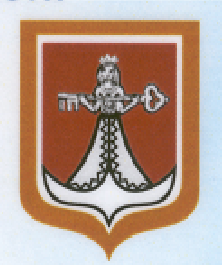 